UNIVERSITAS MEDAN AREA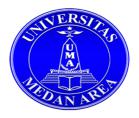 DAFTAR HADIR KULIAH / PRAKTIKUM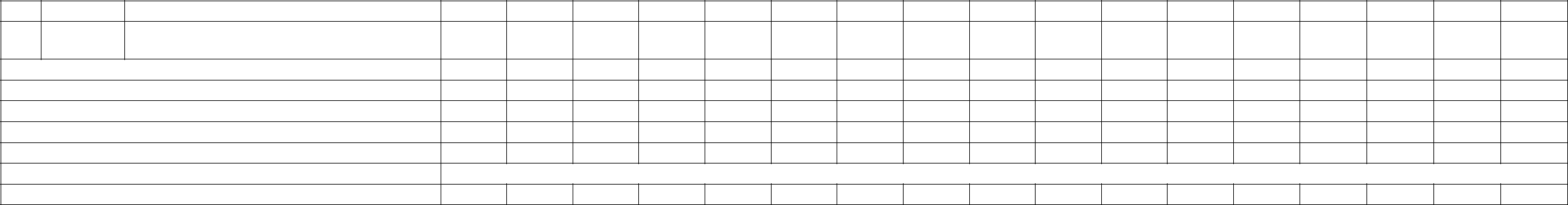 178530154RIZKY MAULANA LUBISJUMLAH MAHASISWAHARI/TANGGALTANDA TANGAN DOSENTANDA TANGAN KOMISARISMATERI KULIAH/PRAKTIKUMTANDA TANGAN KA.SUBBAG.AKADEMIKMENGETAHUI,DEKANCATATAN :setiap dosen yang memberikan mata kuliah, harus menandatangani kartu absensi. Bagi mahasiswa yang tidak hadir agarDosen membuat tanda (x) pada kolom yang telah disediakan setiap memberi kuliah.Dr. HERI KUSMANTO, MANIDN.0006106403FAKULTAS: ISIPOLNAMA DOSEN: ZORAYA ALFATHIN RANGKUTI, S.Sos, M.SiPROGRAM STUDI: ILMU KOMUNIKASIMK/PRAKTIKUM/SKS: SISTEM INFORMASI MANAJEMEN / 3KELAS: A1TKT/SEMESTER:VI/6WAKTU: 10:20-12:30 WIBTAHUN AKADEMIK: 2019/2020N o.N PMNAM A M AHASISW A12345678910111213141516JLH1.158530004DIANA OKTA RASBINA2.158530014FHADLY HERMAWAN3.168530005TASYANIA FAUZIDIANTI4.168530087TANIA TAMARA ULFA5.168530109MAGDALENA PANGGABEAN6.168530111ANGGIE TRI REZEKI SAMOSIR7.178530031DONI GINOLA GIRSANG8.178530054SUCI WULANDANI9.178530058MUHAMMAD IKHSAN PANE10.178530061KIKI AULIA BR SURBAKTI11.178530070RESKI ANDANI12.178530075MUHAMMAD ARIF ANWAR LUBIS13.178530091LAMHOT MARTAHI SIANTURI14.178530093M. KHAIRU DARMAWANSYAH RAMBE15.178530110LAURA CHRISTINE DHEA SIMANUNGK16.178530113YOSUA KRISTOPEL PANJAITAN17.178530128PUTRI SELPIA WULANDARI18.178530133ALFARIDHO AMANDA19.178530146IMAM SHOLIH MADANI RITONGA20.178530150REZA NOVRIANDI KESUMA RITONGAN o.N PMNAM A M AHASISW A12345678910111213141516JLH